Round 1 Picture QuizAll these songs have been played by Snake at least once in his Live streams on Youtube. Can you identify the song titles from the picture clues? 1     2         3 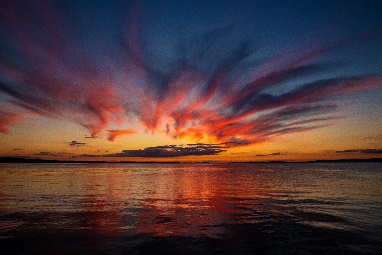 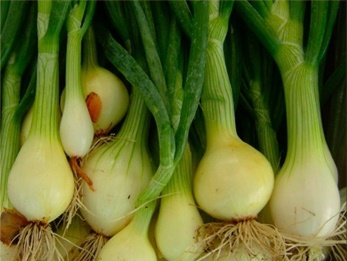 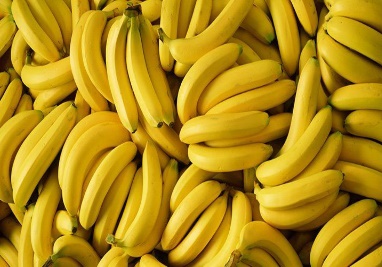 4      5      6  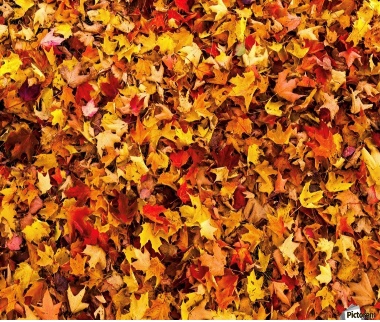 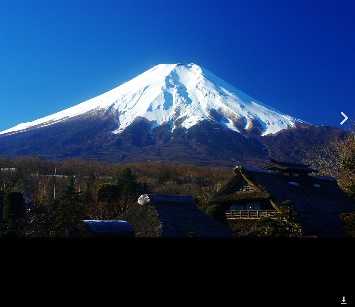 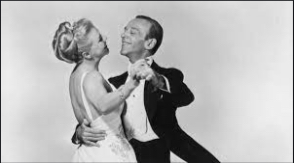 7     8      9  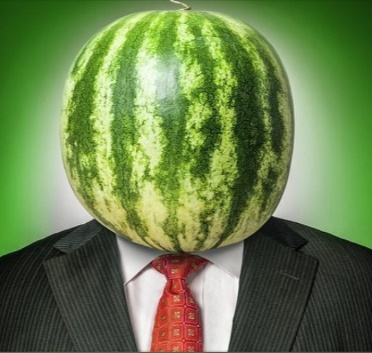 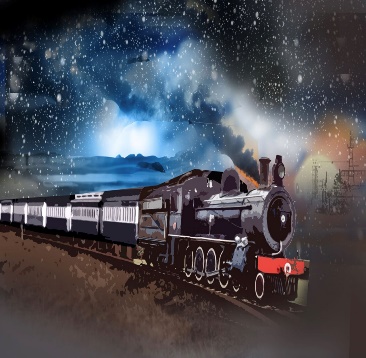 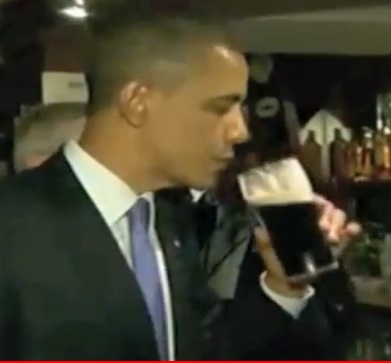 10